Postdoctoral Fellow candidate 
Self-identification Questionnaire 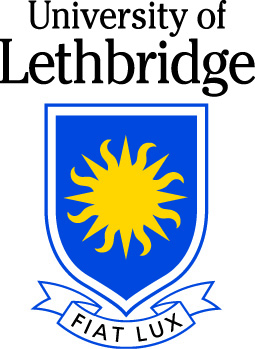 Please append to the PDF Recruitment application package.Equity, diversity, and inclusivity (EDI) strengthen research communities and the quality, social relevance, and impact of research.  The questions are primarily based on the current standard used by Statistics Canada in the Census, wording from the  Employment Equity Act, and is based on a survey currently used by the Tri-Council (CIHR, NSERC, and SSHRC).  If you would prefer not to self-identify and/or provide the requested information, you may select “I prefer not to answer” for any or all questions.NameNameNameEmailSelect the option that best describes your current gender identity.Select the option that best describes your current gender identity.Select the sexual orientation that best describes how you currently think of yourself.Select the sexual orientation that best describes how you currently think of yourself.Do you identify as Indigenous, that is, First Nation (North American Indian), Metis, or Inuk (Inuit)?Do you identify as Indigenous, that is, First Nation (North American Indian), Metis, or Inuk (Inuit)?Do you identify as Indigenous, that is, First Nation (North American Indian), Metis, or Inuk (Inuit)?Do you identify as Indigenous, that is, First Nation (North American Indian), Metis, or Inuk (Inuit)?If yes, please select the group(s) with which you identify. First Nation      Inuit      Metis      I prefer not to answerIf yes, please select the group(s) with which you identify. First Nation      Inuit      Metis      I prefer not to answerIf yes, please select the group(s) with which you identify. First Nation      Inuit      Metis      I prefer not to answerIf yes, please select the group(s) with which you identify. First Nation      Inuit      Metis      I prefer not to answerThe Employment Equity Act defines visible minorities as “persons, other than Aboriginal peoples, who are non-Caucasian in race or non-white in color.”  Do you identify as a member of a visible minority in Canada?The Employment Equity Act defines visible minorities as “persons, other than Aboriginal peoples, who are non-Caucasian in race or non-white in color.”  Do you identify as a member of a visible minority in Canada?The Employment Equity Act defines visible minorities as “persons, other than Aboriginal peoples, who are non-Caucasian in race or non-white in color.”  Do you identify as a member of a visible minority in Canada?The Employment Equity Act defines visible minorities as “persons, other than Aboriginal peoples, who are non-Caucasian in race or non-white in color.”  Do you identify as a member of a visible minority in Canada?The Employment Equity Act defines visible minorities as “persons, other than Aboriginal peoples, who are non-Caucasian in race or non-white in color.”  Do you identify as a member of a visible minority in Canada?If you answered “Yes,” select the population group(s) with which you identify.If you answered “Yes,” select the population group(s) with which you identify.If you answered “Yes,” select the population group(s) with which you identify.If you answered “Yes,” select the population group(s) with which you identify.The Accessible Canada Act defines disability as “any impairment, including physical, mental, intellectual, cognitive, learning, communication, or sensory impairment – or a functional limitation – whether permanent, temporary, or episodic in nature, or evident or note, that, in interaction with a barrier, hinders a person’s full and equal participation in society.” Do you identify as a person with a disability as descried in the Act?The Accessible Canada Act defines disability as “any impairment, including physical, mental, intellectual, cognitive, learning, communication, or sensory impairment – or a functional limitation – whether permanent, temporary, or episodic in nature, or evident or note, that, in interaction with a barrier, hinders a person’s full and equal participation in society.” Do you identify as a person with a disability as descried in the Act?The Accessible Canada Act defines disability as “any impairment, including physical, mental, intellectual, cognitive, learning, communication, or sensory impairment – or a functional limitation – whether permanent, temporary, or episodic in nature, or evident or note, that, in interaction with a barrier, hinders a person’s full and equal participation in society.” Do you identify as a person with a disability as descried in the Act?The Accessible Canada Act defines disability as “any impairment, including physical, mental, intellectual, cognitive, learning, communication, or sensory impairment – or a functional limitation – whether permanent, temporary, or episodic in nature, or evident or note, that, in interaction with a barrier, hinders a person’s full and equal participation in society.” Do you identify as a person with a disability as descried in the Act?The Accessible Canada Act defines disability as “any impairment, including physical, mental, intellectual, cognitive, learning, communication, or sensory impairment – or a functional limitation – whether permanent, temporary, or episodic in nature, or evident or note, that, in interaction with a barrier, hinders a person’s full and equal participation in society.” Do you identify as a person with a disability as descried in the Act?If you answered “Yes,” select the type(s) of disability that applies to you. If you answered “Yes,” select the type(s) of disability that applies to you. If you answered “Yes,” select the type(s) of disability that applies to you. If you answered “Yes,” select the type(s) of disability that applies to you. 